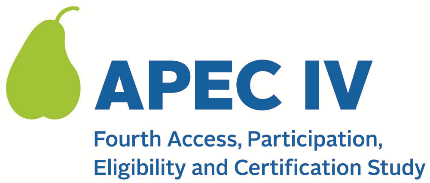 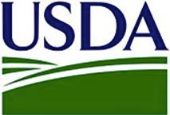 Dear <SFA PRIMARY CONTACT NAME>: Thank you for confirming and/or updating your school data. The research team will review the file and contact you with any questions.Once finalized, we will use your school list to sample schools from your district.  We will notify you of the schools sampled from your district in <MONTH, YEAR>. For more information on the study, you may also visit the study’s website at <URL.>We appreciate your participation in APEC IV.Sincerely,The APEC IV Study Team